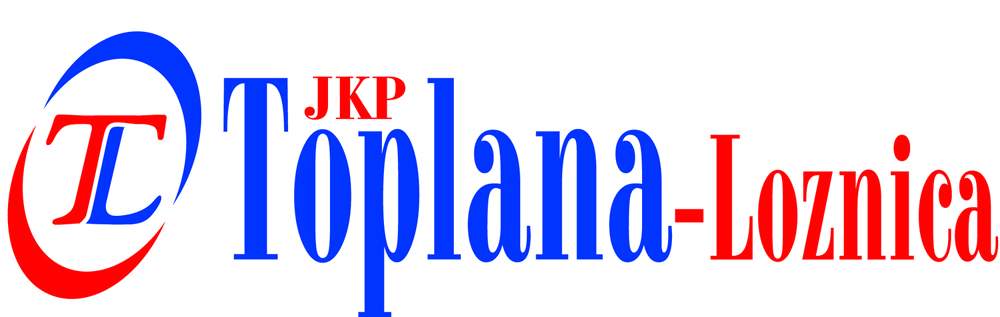 	www.lotoplana.co.rsБрој :912-1Датум: 28.10.2016. год.ЛозницаПредмет: одговори на питања за ЈНМВ-Д-10/16.ПИТАЊЕ:У Техничким захтевима за предизоловане челичне цеви у „sprofoltz“ облози су наведени:Радни услови за цеви и елементе системаНачин израде и квалитет производа за:Матичну цевПолиуретанску изолациону пену иСпољну заштитну цевПитање 1: Грешком је уписано „sprofoltz“ облога јер се предизоловани елементи испоручују у облози од PEHD.Питање 2: Да ли је ПОТРЕБАН доказ за третман унутрашње површине PEHD цеви CORONA поступком констатација контролног тела акредитованог по EN170202 у Типским и Периодичним атестима да се у изради PEHD цеви примењује CORONA поступак.ОДГОВОР:Није потребна констатација контролног тела, потребно је доставити потврду (могућа и интерна) да се у изради PEHD цеви примењује CORONA поступак.								Комисија за ЈНМВ-Д-10/16.